ПРАВИЛА ПО РУССКОМУ ЯЗЫКУ ДЛЯ НАЧАЛЬНОЙ ШКОЛЫ (В СТИХАХ). 1. Глаголы - исключения. Гнать, дышать, держать, зависеть, Слышать, видеть и обидеть, А ещё смотреть, вертеть, Ненавидеть и терпеть. Падежные предлоги. 2. Падежные предлоги. И.п. – Р.п. – около, с, для, без, от, из, до, у, вокруг, после, кроме. Д.п. – по, к (а). В.п. – через, в, на, за, про. Т.п. – перед, с, над, за, под, между. П.п. – при, в, об, о, на. 3. Род имён существительных. К слову я подставлю «мой» - Это значит род мужской. Женский род – запомню я – То, про что скажу «моя». Средний род оно «моё» - Вот и выучил я всё. 4. Правописание большой буквы. Реки, горы и равнины, Имена, фамилии, долины, Клички всех животных, Отчества людей – Всё с заглавной буквы, Ты пиши скорей. 5. Правописание гласных после шипящих. Знаем твердо, что жи – ши Пишем только с гласной и, А в словах, где ча и ща Мы напишем только с а. Где же встретим мы чу – щу, То напишем с буквой у. 6. Правописание безударной гласной в корне слова, проверяемой ударением. Есть гласные ударные, Но есть и безударные Их нужно проверять, В корне правильно писать. Подбираем быстро слово, И проверочка готова Удареньем проверяем – Ничего не забываем. 7. Что такое склонение? Слово быстро изменяю, Пишу его по падежам. Склоненьем это называю Запомнить это надо нам. 8. Правописание не с глаголами. Всякий школьник это знает – Не глагола избегает. Не забудьте же, друзья, Слитно их писать нельзя! 9. Правописание парных согласных в середине и конце слова. Парные согласные нужно проверять, Чтоб слова в тетради грамотно писать. Родственное слово быстро подбери, Парную согласную с гласной подружи. 10. Состав слова. Приставка. Перед корнем есть приставка, Слитно пишется она, И при помощи приставки Образуются слова. Корень. Общая часть Родственных слов Корнем зовется – Ответ наш готов. Суффикс. После корня он стоит, Слово новое звучит. Обозначу уголком – Называю суффиксом. Окончание. На конце любого слова Окончанье ищем снова. Изменяемая часть С другим словом держит связь. Правописание непроизносимых согласных. 11. Непроизносимые согласные Такие все несчастные. В словах мы их не слышим, А вот в тетради пишем. Чтоб они из слов не убежали, Мы их долго проверяли. Ищем мы такое слово, Чтоб услышать её снова. 12.Имя существительное. Часть речи удивительна – Зовется существительным. Предмет обозначает, На Кто? Что? Отвечает. Предметы, отвечающие на вопросы Кто? Что? Про людей, зверей и рыб, Насекомых и всех птиц Спросим дружно – кто они? Всем предметам остальным Что? Вопрос мы зададим. 13. Имя прилагательное Признак предмета обозначает, На вопросы Какое? Какая, Какие? Какой? отвечает. К существительному прилагается Прилагательным называется. Согласуется с ним везде. В роде, числе, падеже. 14. Глагол. Часть речи спросит Что же делать? Что сделал ты? Что будешь делать? Глаголом важно себя называет Действие предмета обозначает. 15. Три склонения имён существительных. Существительным зовусь, На три склонения делюсь: 1 склонение – с окончаньем – А и Я – Рода женского и мужского, друзья. 2 склонение – род мужской без окончанья, А средний род – О – Е – плавное звучанье. 3 склонение – род женский с Ь на конце всех слов Запомни - это правило для всех учеников! 16.Падежи. Есть шесть братьев падежей Нет на свете их дружней. Согласованно живут И порядок стерегут. Именительный падеж Самый главный он из всех. На вопросы кто? что? отвечает Подлежащим в предложении бывает. А теперь падеж родительный, Он не менее значительный. Нет кого? чего? – волнуется И с предлогом в рифму согласуется. (Около, с, для, без, от, из, до, у, вокруг, кроме, после.) Дательный падеж – добряк, Всё стремится делать так: Дать кому? чему? Быстрей – По к (а) – предлогов нет дружней! Винительный падеж всегда любуется, Вижу что? кого? волнуется, Через, в и на, за, про – С предлогом согласуется легко. Творительный падеж вещает, Гордиться кем? И чем? решает. Предлоги: между, с и над, за, под Со словами дружбу бережёт. Предложный вам сулит успех, О ком? О чём? Он думает о всех. Предлоги он свои не забывает, При, в, об, о, на - он громко восклицает.➡Не путаем одеть-надеть: Надевают одежду, одевают Надежду. ➡ Для запоминания глухих согласных (очень полезная вещь при фонетическом разборе слов): СТёПКа, ХоЧеШь ЩеЦ? Фи! (СТПКХЧШЩЦФ) ➡ Орфография: Шомпол, чопорный и шоры, шов, крыжовник и обжоры, шоколад, шоссе, шофер - вот и весь набор. Множественное число В детской сказке Колобок по траве катиться мог без ботинок, без сапог, без носков и без чулок. Шесть гектаров апельсинов, Яблок, груш и мандаринов, баклажанов – грядок пять, помидоров не собрать. Уважают человека у туркмен, татар, узбеков, у таджиков и армян, у монголов и цыган, у якутов и тунгусов, у башкир и белорусов, у киргизов и грузин, у бурят и осетин Безударные гласные в корне слова ➡Если буква гласная вызвала сомнение – Ты ее немедленно ставь под ударение! ➡ *** В городе Бордо, на улице Бордовой, закат бАгряный и бАгровый. ➡ *** На вЕранде вЕтер На вИтрине Игрушки. ➡ *** ТрОлль шел по трОтуару, кОт съел кОтлету. Буква Ы после Ц в корне слова Цыган встал на цыпочки и цыкнул на цыплёнка. Цыган на цыпочках стащил цыпленка и сказал «Цыц!» ➡Грамматика Для верного определения начальной формы глагола: вид не менять, -СЯ не терять. ➡ *** Вопросы, на которые отвечают наречия: где, когда, куда, откуда, как, зачем и почему. Дефис в неопределенных местоимениях То, кое, либо, нибудь – черточку не забудь. ➡ *** Либо, кое, ка, нибудь, –\ То, таки не позабудь Написать через дефис, Как предлог со словом из. (из-за, из-под) ➡ *** Кое, либо, то, нибудь Черточку-то не забудь, А частицы же, ли, бы Ты раздельно запиши. ➡ *** Либо, кое, то, нибудь надо черточкой стянуть! Н и НН в прилагательных Онн, енн – пиши два Н; ан, ян, ин – пиши Н один! Прилагательные с суффиксом -ЯН-: исключения: посмотрите на окно, чтобы вспомнить, в каких прилагательных пишется двойное Н: в окне стеклянное стекло, деревянная рама и оловянные шпингалеты и ручки. Наречия на шипящую – исключения Уж замуж невтерпеж. ➡Непроизносимые согласные в корне слова И ужасно, и опасно Букву Т писать напрасно! Всем известно, как прелестно Букву Т писать уместно! *** Интересно: Не чудесно, не прекрасно, А ужасно и опасно Букву Т писать напрасно. *** Чувилин чуВствует, что ему сочуВствуют. *** До чего ж сегодня день чудесНый, СоЛнце в небе празДнично горит, Освещает месТность и окресТность, И теплом своим серДца бодрит, Но лежит на пасТбище корова, ГрусТно смотрят карие глаза, Потому что ей пастух суровый «ЗдраВствуйте!» сегодня не сказал.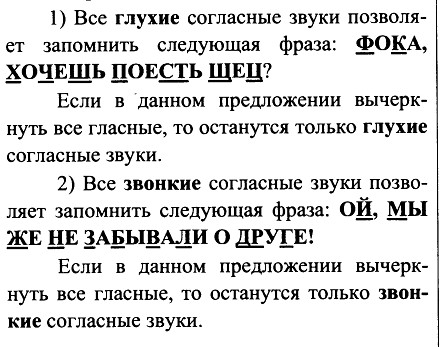 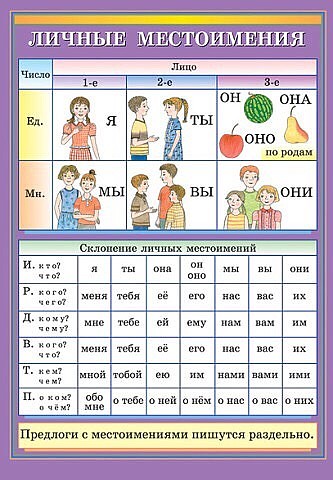 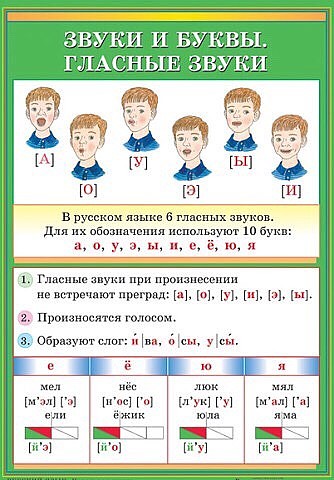 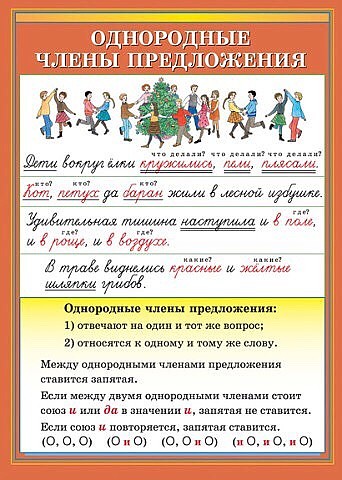 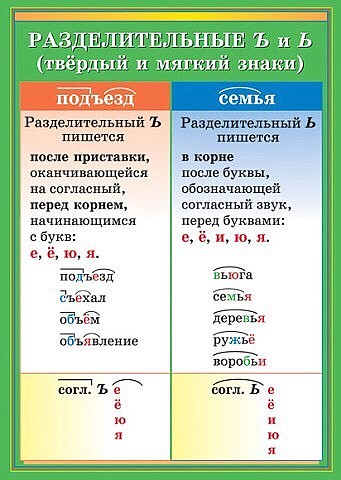 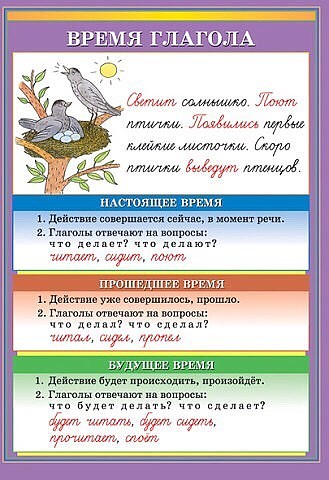 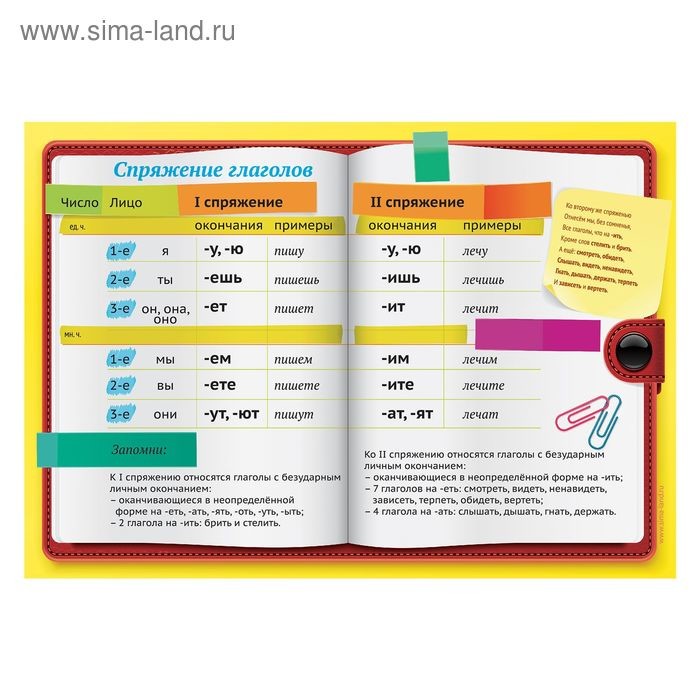 